Рассмотрев обращение от 10.08.2020 №238/20 (вх. №684 от 10.08.2020)  ООО «ТИМ ПРОЕКТ» (426061, Удмуртская Республика, г. Ижевск, ул. Удмуртская, 304, ИНН/КПП 1840069546/184001001) «Об установлении охранной зоны линии связи», в соответствии со статьей 56 Земельного кодекса Российской Федерации, Градостроительным кодексом Российской Федерации, статьей 33 Федерального закона от 13.07.2015 №218-ФЗ «О государственной регистрации недвижимости»,  Федеральным законом от 06.10.2003 №131-ФЗ «Об общих принципах организации местного самоуправления в Российской Федерации», постановлением Правительства Российской Федерации от 09.06.1995 №578 «Об утверждении Правил охраны линий и сооружений связи Российской Федерации», принимая во внимание письмо Министерства экономического развития Российской Федерации от 17.12.2009 №22066-ИМ/Д23 «О внесении в государственный кадастр недвижимости сведений о зонах с особыми условиями использования территорий», руководствуясь Уставом муниципального района Камышлинский Самарской области, Администрация муниципального района Камышлинский Самарской области ПОСТАНОВЛЯЕТ:1. Утвердить границы зон с особыми условиями использования территории:- Охранная зона волоконно-оптической линии связи «ВОК Камышлинский район, сущ. РМ – контейнер РТРС с.Камышла» общей площадью 1769 кв.м., расположенной по адресу: Самарская область, Камышлинский район, с.Камышла;- Охранная зона волоконно-оптической линии связи «ВОК Камышлинский район, АТС с. Никиткино – контейнер РТРС с. Никиткино» общей площадью 2476 кв.м., расположенной по адресу: Самарская область, Камышлинский район, с. Никиткино;- Охранная зона волоконно-оптической линии связи «ВОК Камышлинский район, ТД УЦН с. Никиткино – ФАП с. Никиткино, ул. Центральная, 17А» общей площадью 201 кв.м., расположенной по адресу: Самарская область, Камышлинский район, с. Никиткино;- Охранная зона волоконно-оптической линии связи «ВОК Камышлинский район, школа с. Русский Байтуган, ул. Школьная, 16 – ФАП с. Русский Байтуган, ул. Школьная, 20» общей площадью 617 кв.м., расположенной по адресу: Самарская область, Камышлинский район, с. Русский Байтуган;- Охранная зона волоконно-оптической линии связи «ВОК Камышлинский район, АТС с. Старая Балыкла – Администрация с. Старая Балыкла, ул. Центральная, 24» общей площадью 311 кв.м., расположенной по адресу: Самарская область, Камышлинский район, с. Старая Балыкла;- Охранная зона волоконно-оптической линии связи «ВОК Камышлинский район, АТС с. Старое Ермаково – ФАП с. Старое Ермаково, ул. Центральная, 4А» общей площадью 2643 кв.м., расположенной по адресу: Самарская область, Камышлинский район, с. Старое Ермаково;- Охранная зона волоконно-оптической линии связи «ВОК Камышлинский район, АТС с. Старое Усманово – контейнер РТРС с. Старое Усманово» общей площадью 1054 кв.м., расположенной по адресу: Самарская область, Камышлинский район, с. Старое Усманово;- Охранная зона волоконно-оптической линии связи «ВОК Камышлинский район, АТС с. Старое Усманово – ФАП с. Старое Усманово, ул. Советская, 40» общей площадью 388 кв.м., расположенной по адресу: Самарская область, Камышлинский район, с. Старое Усманово;- Охранная зона волоконно-оптической линии связи «ВОК Камышлинский район, ФАП с. Старое Усманово, ул. Советская, 40 – школа с. Старое Усманово, ул. Советская, 39» общей площадью 257 кв.м., расположенной по адресу: Самарская область, Камышлинский район, с. Старое Усманово; - Охранная зона волоконно-оптической линии связи «ВОК Камышлинский район, АТС с. Степановка – контейнер РТРС с. Степановка» общей площадью 779 кв.м., расположенной по адресу: Самарская область, Камышлинский район, с. Степановка;- Охранная зона волоконно-оптической линии связи «ВОК Камышлинский район, ТД УЦН с. Татарский Байтуган – ФАП с. Татарский Байтуган, ул. Вагизова, 53» общей площадью 278 кв.м., расположенной по адресу: Самарская область, Камышлинский район, с. Татарский Байтуган.2. Для обеспечения благоприятных условий эксплуатации линейных объектов связи, указанных в пункте 1 настоящего Постановления, и исключения возможности их повреждения наложить ограничения (обременения) в использовании объектов недвижимости в пределах охранных зон в соответствии с Правилами охраны линий и сооружений связи Российской Федерации, утвержденными постановлением Правительства Российской Федерации от 09.06.1995 г. № 578, и установить особый режим использования земельных участков в охранной зоне (зоне с особыми условиями использования территории) данных объектов.3. Направить настоящее Постановление Главам Сельских поселений муниципального района Камышлинский Самарской области Камышла, Старое Усманово, Байтуган, Балыкла, Ермаково с целью внесения изменений в правила землепользования и застройки Сельских поселений муниципального района Камышлинский Самарской области Камышла, Старое Усманово, Байтуган, Балыкла, Ермаково в части отображения границ зон с особыми условиями использования территории (охранных зон) линейных объектов связи, указанных в пункте 1 настоящего Постановления и установления ограничений использования земельных участков и объектов капитального строительства в границах таких зон, территорий.4. Общество с ограниченной ответственностью «ТИМ ПРОЕКТ»  (ИНН 1840069546, ОГРН 1171832005542) вправе обратиться без доверенности в Управление Федеральной службы государственной регистрации, кадастра и картографии по Самарской области в целях обеспечения внесения сведений о зоне с особыми условиями использования территории линейных объектов связи, указанных в пункте 1 настоящего Постановления, в государственный кадастр недвижимости.5. Настоящее Постановление опубликовать в газете «Камышлинские известия» и разместить на официальном сайте Администрации муниципального района Камышлинский Самарской области в общедоступной информационно-телекоммуникационной сети «Интернет» http://kamadm.ru/.6. Контроль за исполнением настоящего Постановления возложить на заместителя Главы муниципального района по экономике и финансам - руководителя финансово-экономического управления Салахова Р.А.7. Настоящее Постановление вступает в силу после его подписанияГлава муниципального района                                                    Р.К. БагаутдиновШарафиев, тел. 33377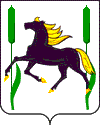 АДМИНИСТРАЦИЯмуниципального района КамышлинскийСамарской областиПОСТАНОВЛЕНИЕ28.08.2020 №318Об установлении зон с особыми условиями использования территории линейных объектов связи